From: EVANS, Daniel <Daniel.Evans@cheshireeast.gov.uk> 
Sent: 02 November 2022 12:42
To: admin@alsagertowncouncil.gov.uk
Subject: 22/4140C - 19, CREWE ROAD, ALSAGER, CHESHIRE, ST7 2EPDear Sir/Madam,In terms of the above application I have received a consultation response from the Town Council. The consultation response states that the Town Council seeks further clarification on the application and I can respond as follows;I am unsure what is required in terms of further information. The plans and application form are available on the Councils website. I have checked with the planning agent and there is no supporting statement with the application. The application seeks to obtain retrospective planning permission for the development constructed on the site. The Town Council should be able to form a view on the details submitted.A site notice was posted at the site on 1st November, and this gives until 24th November for comments to be provided.I hope that this clarifies the points raised.RegardsDan Daniel Evans | Cheshire East Council  Principal Planning OfficerMunicipal Buildings, Earle Street, Crewe, CW1 2BJCustomer Service: 0300 123 5014 www.cheshireeast.gov.uk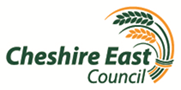 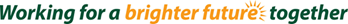 From: CE - PLANNING APP COMMENTS 
Sent: 25-Oct-2022 15:01
To: admin <admin@alsagertowncouncil.gov.uk>
Subject: RE: Planning Applications 22/4141C and 22/4140C - Request for an ExtensionGood Afternoon,Please be advised that the last date for comments is as below22/4140C  24-Nov-202222/4141C 11-Nov-2022 (any comments received after this date will be on file for the officer to take into account just please e-mail your comments to us)ThanksCheshire East Council
Planning Application Administrator 
Municipal Buildings, Earle Street, Crewe, CW1 2BJ 
Tel 0300 123 5014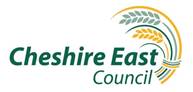 Building Control I  Land Charges  I  Planning SupportFrom: admin <admin@alsagertowncouncil.gov.uk> 
Sent: 25-Oct-2022 13:09
To: CE - PLANNING APP COMMENTS <Planappcomments@cheshireeast.gov.uk>
Cc: Town Clerk <Clerk@alsagertowncouncil.gov.uk>
Subject: Planning Applications 22/4141C and 22/4140C - Request for an ExtensionHiPlease could you confirm if it would be possible for Alsager Town Council to have an extension for the receipt of comments  to Wednesday, 16 November 2022, on the following two applications:Please could you copy in the Town Clerk to your response.Kind regardsAdmin OfficerAlsager Town Council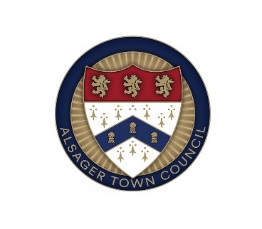 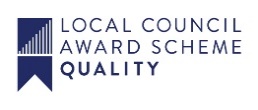 3 Lawton Road       Tel/Fax: 01270 876440        Alsager                    Email: clerk@alsagertowncouncil.gov.ukCheshire                    Email:  admin@alsagertowncouncil.gov.uk ST7 2AE                   Web:    www.alsagertowncouncil.gov.ukCAUTION: This email originated from outside of the organisation. Do not click links or open attachments unless you recognise the sender and know the content is safe.22/4141CAdvertisement consent for Cad cut brushed 304 stainless steel halo lit stand-off lettering. Internally lit through Opal acrylic which is fixed inside the fabricated letters and logos19, CREWE ROAD, ALSAGER, CHESHIRE, ST7 2EPMr Ian Donaldson22/4140CRetrospective planning application for single storey front extension for previously approved application 21/3656C19, CREWE ROAD, ALSAGER, CHESHIRE, ST7 2EPMr Ian Donaldson